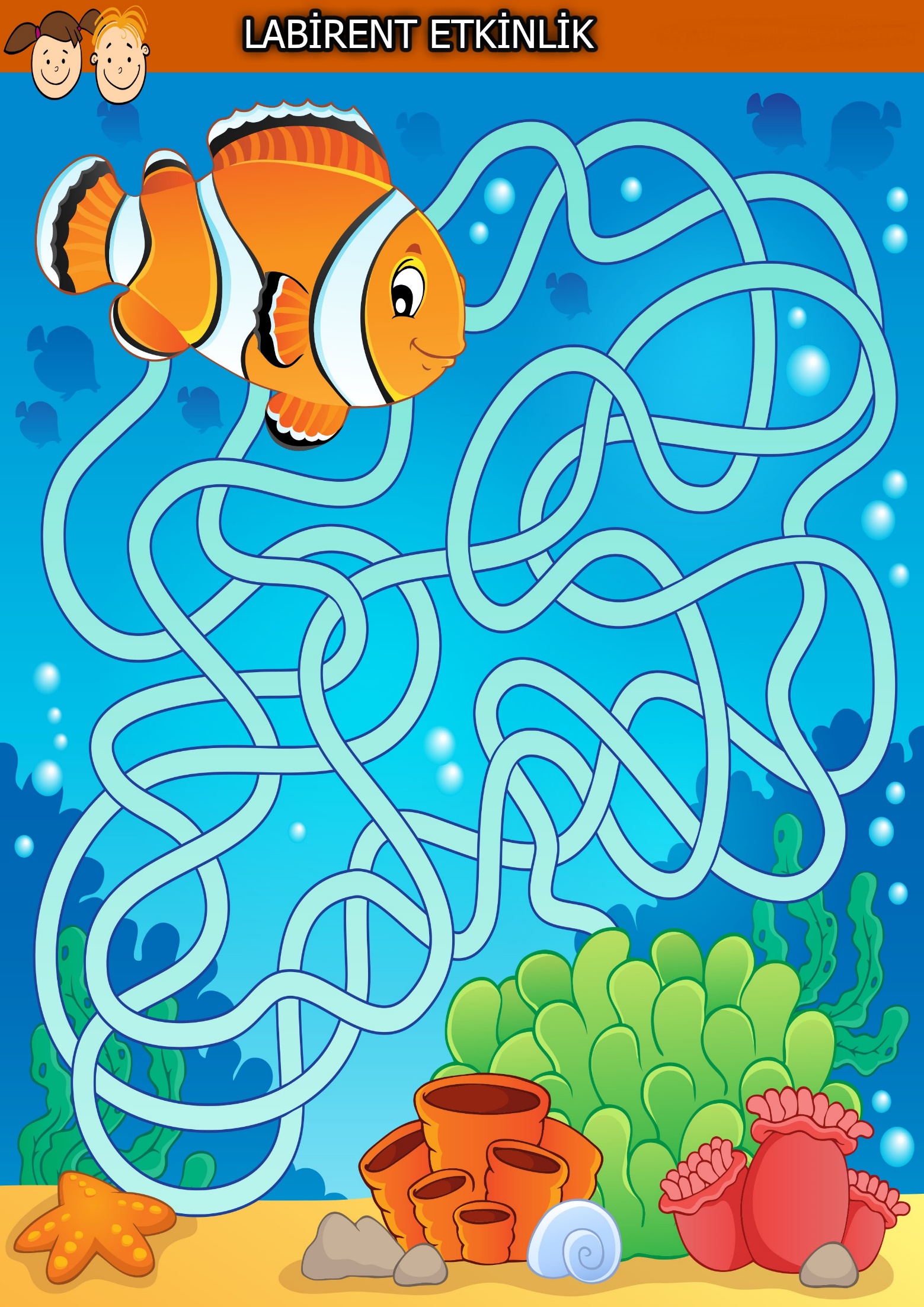 www.mebders.com